Rodzina jest… – rozmowa przy obrazku, tworzenie listy atrybutów rodziny. 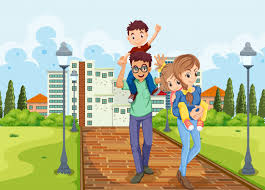 Rodzic pokazuje dziecku obrazki przedstawiające różne rodziny. Poleca dzieciom, aby przyjrzały się im i określiły, jakie rodziny widzą. Następnie prosi o dokończenie zdania: Rodzina jest… Dziecko podaje określenia: duża, mała, wesoła, aktywna, spokojna. Zachęcamy dziecko do swobodnych wypowiedzi na temat rodzin z obrazków. Środki dydaktyczne: obrazki przedstawiające różne rodzinyCel: dziecko umiejętnie posługuje się pojęciami: „rodzina”, „siostra”, „brat” Moja rodzina – rozmowa zainspirowana zagadką. Opiekun mówi rymowaną zagadkę: Jak nazywa się ta grupa, gdzie jest mama, brat i tata, siostra jedna, czasem druga…? Mieszkasz z nimi cztery lata. 						Irena Zbroszczyk Dziecko podaje odpowiedź. Następnie opiekun prosi aby dziecko opowiedziało o swojej rodzinie,  można zadawać pytania: Z ilu osób składa się twoja rodzina? Wymień członków swojej rodziny. Jak spędzacie wolny czas? Co najbardziej lubisz robić ze swoją rodziną?.Cel: dziecko tworzy pojęcie na podstawie definicji podczas rozwiązywania zagadek „Mamo powiedz! Mamo zrób!” -nauka piosenki dla mamyhttps://soundcloud.com/ewa-jakubowska-1/mamo-powiedz-100?fbclid=IwAR1Pud5yZJj0ug420Aul6-KcJQqj0rMQklXuqJS_JGgnHGJGmfLh9d-yV9oMamo powiedz! Mamo zrób!
Mamo przynieś! Mamo zrób!
Mamo dziura! Mamo jeść!
Mamo boli! Mamo weź mnie, nieś!
A dziś jest święto Mamusi.
Wiesz Mamo nic nie musisz.
Sama wszystko zrobię w domu.
Tylko Mamo, tylko Mamo,
tylko Mamo troszkę pomóż!Słowa: Zbigniew Witosławski
Muzyka i Aranżacja: Ewa Jakubowska
Nagranie ICD STUDIO 2000
Reprint AMM - 2011
Cel: dziecko rozwija poczucie rytmu, doskonali umiejętności wokalne, ćwiczy pamięć słuchowąUdanej zabawy!								Wychowawczynie 